B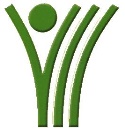 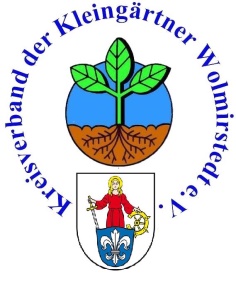 Rundbrief 2022-110.02.2022An alle Mitgliedsvereine,den Revisoren, dem EhrenvorsitzendenLiebe Gartenfreunde, sehr geehrte VereinsvorsitzendeDas Jahr 2022 wird nicht einfacher. An Corona werden wir uns gewöhnen müssen, an die Rahmenbedingungen allerdings nicht.Bleibt alle gesund und dem Kleingartenwesen im eigenen Interesse gewogen. Unser Ehrenamt ist nicht bezahlbar, aber unersetzlich.Der geschäftsführende Kreisvorstand möchte nach der Vorstandssitzung vom 8.02. 2022 über folgende Dinge informieren:Wir konnten einen Überschuss im Jahr 2021 ausweisen.Daraus ableitend sind wir wieder in der Lage eine eigene Förderung für Mitgliedsvereine für 2022 befristet aufzustellen. Siehe dazu beiliegende Finanzplanung 2022.Die entsprechende Förderrichtlinie befindet sich in der Anlage.Wir bereiten die Sommerweiterbildung zum Juli 2022 in Leipzig mit dem Besuch des Kleingartenmuseums vor. Denkt jetzt schon nach, wen Ihr damit auszeichnen werdet. Unterlagen gehen Euch rechtzeitig zu.Wir werden einen Verbandstag durchführen. Z.Z ohne Termin.Auch die Weiterbildung wird zum Herbst 2022 eingebaut. Wir werden uns mit dem Pachtrecht und den bestehenden Rechtsfällen und Rechtsstreitereien beschäftigen. Die neue Wertermittlungsrichtlinie wird vorgestellt.Im Grundlehrgang wird  ebenso über die neue Wertermittlungsrichtlinie informiert.In der Anlage ist der Finanzplan 2022 beigelegt. Wir bitten diesen zu prüfen und zu bestätigen. Wenn bis 15.03.2022 kein schriftlicher Widerspruch erfolgt, gilt diese Planung als unsere Arbeitsrichtlinie.Im Jahr 2022 werden weitere Verwaltungsverträge abgeschlossen um näher an die Gesetzeslage zu kommen.Mit kleingärtnerischen GrüßenA.W.BartzEhrenamtlicher Vorsitzender des KV der Kleingärtner WMS e.V..Anlagen : Finanzplan 2022, Förderrichtlinie des KV für 2022Verteiler  : alle MV, Landesverband der Kleingärtner Sachsen -Anhalt